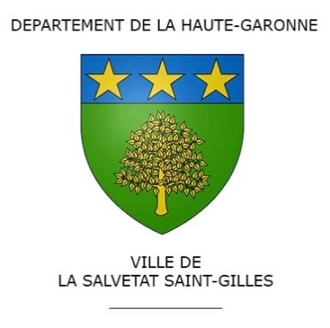 DEMANDE D’AUTORISATION SPECIALE D’ABSENCEPOUR GARDE D’ENFANT MALADE OU ETABLISSEMENT FERME POUR GREVE(justificatifs à fournir : attestation de fermeture de l’établissement ou certificat médical de l’enfant)Je soussigné(e) : Nom – Prénom ________________________________________________ Service : ___________________________________________________________________ Certifie ne pas avoir de moyen de garde pour mon (ou mes) enfant(s) sollicite au titre des autorisations spéciales d’absence une absence du _____________________________  au _____________________________ pour assurer la garde de mon ou (de mes) enfant(s) : Nom – Prénom :  _________________________ Date de naissance : ____________________ Nom – Prénom :  _________________________ Date de naissance : ____________________ Nom – Prénom :  _________________________ Date de naissance : ____________________ *-*-*-*-* Attestation sur l’honneur : Je soussigné(e) : Nom – Prénom _________________________________________________ Certifie sur l’honneur que le père* ou la mère* de mon (mes) enfant(s)  NOM – Prénom :____________________________________________________________ Nom de l’employeur : _________________________________________________________ Bénéficie* ou ne bénéficie pas* d’autorisation d’absence spéciale pour garde d’enfants pour la période concernée. *Rayer les mentions inutiles          	 Fait à : ________________________________ Le : ___________________________________ Signature